Паспорт группы № 2 «Кроха»Возраст: 2-3 летДевочек: 12Мальчиков:7Воспитатель:Фролова Нина Васильевна, стаж работы  -  9 лет, соответствие занимаемой должностиВоспитатель:Ергина Марина Николаевна, стаж работы – 0 летМладший воспитатель Устьянцева Оксана ВадимовнаТема углублённой работы группы: развитие эмоциональной сферы детей раннего возраста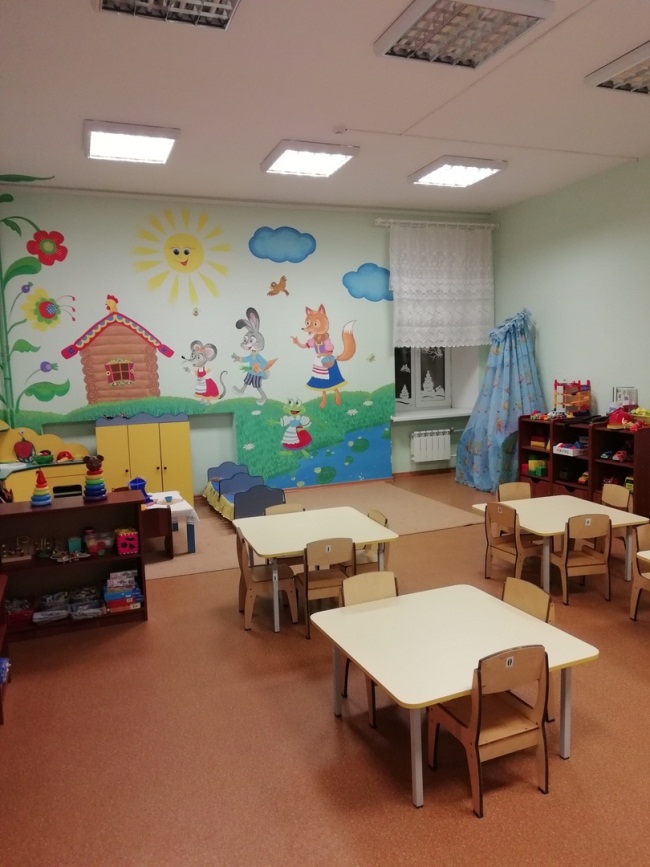 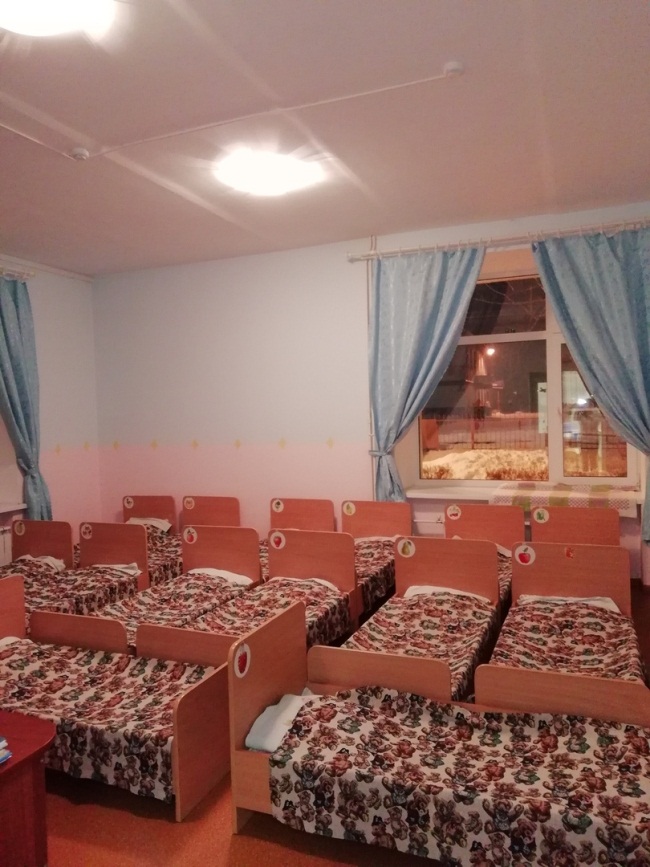 